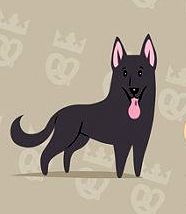 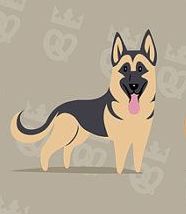 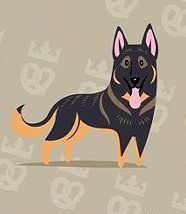 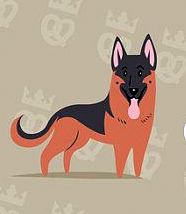 OBLASTNÍ VÝSTAVA NĚMECKÝCH OVČÁKŮKUŘIM 16.6.2019Rozhodčí: Ing. Karel StrouhalPSI DOROST KRÁTKOSRSTÍFINICK IRIT BOHEMIA (11.10.2018, CMKU/DS/114354/18,				 t.č. 55130)	O: Jack Námořník, CMKU/DS/99105/15/17		VN	M: Esmé Tomanland, CMKU/DS/104014/16/19	Chovatel: Ivana Tomková,  Tyršova 18, Hustopeče 693 01, 	Majitel: Petra Šestáková, Na Peci 20, 691 51 LanžhotJANEK ZE ZNOJEMSKÝCH ČAS (5.10.2018, 				CMKU/DS/114303/18, t.č. 51501)				VN2	O: Terrino Dlhá Roveň, SUCHNO 72843/16	M: Barča ze Znojemských čas  CMKU/DS/92965/14/15	Chovatel: 	Martin Reška,  Dobšice 2015, 671 82,  tel: 			605 219 653,  Reskama@seznam.cz	Majitel: 				- „ -VILLY GARD BOHEMIA  (13.12.2018, CMKU/DS/115042/18, 				   t.č. 58487)	O: Granit Gard Bohemia, CMU/DS/94230/14/16	VN1	M: Clea z Doliny Lotosu, CMKU/DS/84610/11	Chovatel: Marian Pekárek, Strahovice 128, 747 30, 			      Strahovice,tel: 777 779 163	Majitel: 				- „ –PSI MLADÍ KRÁTKOSRSTÍBUDDY JIHLAND (11.2.2018CMKU/DS/110884/18,  t.č. 53623)	O: Iron Maiden Fabare Bohemia, CMKU/DS/86625/12/14  	M: Unique Jihland, CMKU/DS/92046/13/15		VD3	Chovatel:  Ing. Tomáš Rychetský, Telečská 37, Jihlava 586 01	Majitel:   Ladislav Kruba, Myslibořice 13, 675 60, 776247222CLARK VOM ZELLWALDRAND (2.3.2018, 			VD1  VT			čip: 981189900098446)	O: Lex v. Waldfurter-Wald, SZ. 2332531	M: Jakimomo v. Zellwaldrand, sv. 2327222	Chovatel: 	Ralf Wiesner, Striegistal	Majitel: 	Martin Reška,  Dobšice 2015, 671 82,  tel: 			605 219 653,  Reskama@seznam.czFÁBIO RAMÓN Z CAGOVA RÁJE (10.3.2018, 		VD6	CMKU/DS/111543/18, t.č. 54932, HD/ED 0/0, 					        ZVV1)	O: Jack Námořník, CMKU/DS/99105/15/17	M: Yanette z Cagova ráje, CMKU/DS/102383/16/17	Chovatel:  Simona Buršíková, Chaloupky 29/45, 664 41 	Majitel:  Teresa Peloušková, Mělčany 90, 664 64 			Dolní Kounice, tel: 720 512 848IRK Z KRALICKÉ TISKÁRNY (6.3.2018, CMKU/DS/111538/18, 					t.č. 54941)				VD7	O: Quady Skočická samota, CMKU/DS/80752/16	M: Axa z Lomnického údolí, CMKU/DS/76939/10/11	Chovatel: Adolf Jašek, Kralice n/Oslavou 130  Rapotice 675 73	Majitel: Kateřina Zachová. Březina 49,  679 05, 777134052NERO Z LOMNICKÉHO ÚDOLÍ (27.4.2018, CMKU/DS/112250/18, 					t.č. 54958)			VD8	O: Wagan  od Policie ČR, CMKU/DS/83220/11/14	M: Hany z Lomnického údolí, CMKU/DS/95365/14/16	Chovatel:  Dušan Kíni, Pod starou farou 64,  679 23 Lomnice	Majitel:  Miroslav Vaněk, Znětínek 68, 694 44 Radostín 				    n/Oslavou, tel: 606 189 203	RICCO  Z HANÉ (22.2.2018, CMKU/DS/111615/18, t.č. 52750, HD/ED 0/0, SA 0, ZZO)						VD5	O: Aggi Wind Wild, CMKU/DS/73409/09/11	M: Kayra z Hané, CMKU/DS/97600/15/16	Chovatel:  Radek Fuksa, U stavu 1128, Hulín 768 24, tel: 603 384 127	Majitel:  Kristýna Floriánová, Sady 28. Října 588/2, 690 02 			    Břeclav, tel: 773 751 251 SIMONN ORNIS BOHEMIA (28.2.2018, CMKU/DS/111462/18,       				        t.č. 49912)			VD2	O: Thiago v. der Piste Trophe, SZ Nr. 2319124	M: Dina Hartis Bohemia, CMKU/DS/94698/14/16	Chovatel: Josef Kratochvíl, Březí n/Oslavou 19, 592 14 		      Nové Veselí	Majitel: Věra Podkovičáková, Podzámecká 174, 293 06 				   Kosmonosy, tel: 777 158  333 XAVER VEPEDEN (7.1.2018, CMKU/DS/110603/18, t.č. 13733,   				   HD-A, ED 0/1, spond. 0 )			VD4	O: Qvido Vepeden, CMKU/DS/85367/12/15	M: Troja Vepeden, CMKU/DS/98900/15/17	Chovatel: 	Petr Veselka, Litvínovická 710/6, 			České Budějovice 370 01	Majitel:	Jana Prchalová,  Zadní 709, Jevíčko 569 43, 			tel: 723 157 048PSI MLADÍ DLOUHOSRSTÍ AMIGO MIRTAN BOHEMIA (1.6.2018, CMKU/DS/112739/18				          t.č. 63833)			VD1  VT	O: Kai v. Bierstadter Hof, CMKU/DS/106224/17/19	M: Verena Mirtan Bohemia, CMKU/DS/98416/15/17	Chovatel: Martina Smětalová, Budovcova 15, 722 00, 				      Bystrovany	Majitel: Michal Cigánek, U Splavu 630, 788 13, Rapotín,		   tel: 604 623 52 ARES VALAŠSKÝ PORTÁŠ (4.4.2018, CMKU/DS/111855/18, t.č. 67133)								VD3	O: Gucci Gard Bohemia, CMKU/DS/94232/14/17	M: Aira Brix Moravia, CMKU/DS/95166/14/17	Chovatel: 	Kateřina Kočíbová, Zašova 799, 756 51	Majitel: 	Radek Eliáš, Bratušovská 9, Šumperk 787 01, 			tel: 730 945 525 WURRI Z KUŘIMSKÉHO HÁJE (26.12.2017, 		VD2     CMKU/DS/110452/17, t.č. 54889,  HD/ED 0/0, spondy 0, BH-VT)	O: Urri z Kuřimského háje, SUCHNO 67290/13	M: Limetka z Kuřimského háje, CMKU/DS/98999/15	Chovatel: 	Jan Boleslav, Zahradní 1906, Kuřim 66434	Majitel: 	Iveta Jedličková, Zahradní 1906, Kuřim 66434PSI DOSPÍVAJÍCÍ KRÁTKOSRSTÍ CABERNET Z MORAVSKÝCH VINIC (21.9.2017, CMKU/DS/109433/17, t.č. 54860, HD/A, ED 						     0/0, BH)						VD2	O: Gold Aritar Bastet, CMKU/DS/72682/09/12	M: Ejmy Via Vernalis, CMKU/DS/94029/14/17	Chovatel: 	Zuzana Horká, Znojemská 742, Pohořelice 691 23	Majitel: 	Michal Jaroš, Přísnotická 373, Vranovice 691 25, 		               tel: 606 328 598 ELL DAGO – MAI (18.8.2017, CMKU/DS/108994/17, t.č. 86720, 				     HD/ED 0/0, BH-VT)		VD1	O: Gripen z Kuřimského háje, CMKU/DS/93836/14/16	M: Siudari Kedorb, CMKU/DS/78738/10/12	Chovatel: 	Monika Motáňová, Staromajetínská 186, 751 03 				Majetín	Majitel: 	Rudolf Valla, Brťov, Luční 5, 679 21,  Černá Hora FOGGY Z BUKOVANSKÉ OSADY (27.7.2017, 	CMKU/DS/108726/17, t.č. 54840, DKK A, DLK 0/1)	VD3	O: Goran Eqidius, SUCHNO 70795	M: Brie z Bukovanské osady, CMKU/DS/96817/14/16	Chovatel: Jiří Štoček, Popůvky 226e, 664 41, tel: 736 539 842	Majitel: 		-„- MIKI NÁMOŘNÍK (17.6.2017, CMKU/DS/108176/17, t.č. 85099, HD/ED 0/0, BH)							VD4	O: Passat Eqidius, SUCHNO 66499/12	M: Ollie Vikar, CMKU/DS/95752/14/16	Chovatel: 	Miroslav Vávra, Moravní 1239, 765 02 Otrokovice	Majitel: 			- „ -PES  DLOUHOSRSTÝ  DOSPÍVAJÍCÍ JARGO ULMIJA (9.11.2017, CMKU/DS/109964/17, t.č. 63779, 			             HD/A, ED 0/0)				VD1  VT        	O. Hil Mihapa, CMKU/DS/97459/15/16					M: Zyra Avax Hof, CMKU/DS/90304/13/15	Chovatel:	 Ulrichová Jana, Troubelice 427, 783 83	Majitel:	 MUDr. Renáta Aiglová, Klicperova 24, Olomouc, 					779 00, 					 	 PSI KRÁTKOSRSTÍ PRACOVNÍ BILLO V.D.WANNSEE (10.2.2012, PKR I/76261,čip: 981189900025346, HD/ED 0/0,  AD, BH,  IPO2)	O: Fulz di Zenevredo,  s.z. 2250707		NEPŘIJEL	M: Dalida v. Finkenschlag, sz. 2164080	Chovatel + Majitel: 	Gunter Korschek, 29485, Lemgow,				 OT Grosswitze	Držitel:  Mgr. Monika Balarinová, Valšov 37, 792 01,  DAG ZE ZNOJEMSKÝCH ČAS (10.12.2014,  	CMKU/DS/96949/14/17, t.č. 54414,       HD/ED 0/0, ZZO, ZZO1, bH, FPr1, IPO1, IPO2, IGP3, ZPO1)	O: Ozzy Hartis Bohemia, CMKU/DS/880644/10/13			M: Xitta Rumina Moravia, CMKU/DS/86134/12/14  NEPŘIJEL	Chovatel: Pavel Reška, Dobšice 2015, 669 02	Majitel: Bohumil Medek,  Masarykovo n. 6525, Vyškov 682 01 GRANIT GARD BOHEMIA (1.4.2014, CMKU/DS/94230/14/16, 				      t.č. 58515, DKK 1/1, DLK 0/0,  ZVV1)	O: Quoran d´Ulmental, LOI-12-64314			V2	M: Honey Hiszpanskie srebro, CMKU/DS/72194/08	Chovatel: 	Marian Pekárek, Strahovice 128, 747 30, 					Strahovice,tel: 777 779 163	Majitel: 				- „ – O´CONNOR AVAX HOF (22.12.2016, CMKU/DS/105922/16/18, 					 	t.č. 52705, HD/ED 0/0, IPO1, BH)	O: Klaus v. Tronje , CMKU/DS/98515/15/16		V4	M: Emili Avax Hof, CMKU/DS/95573/14/16	Chovatel: 	Jiří Zavadilík, Chlum 22, 763 02, Zlín	Majitel: 	Josef Šplouchal, Javorník 128, 568 02 Svitavy, 			tel: 603 525 990 QUENNY DAXIS (5.5.2015, CMKU/DS/99309/15, t.č. 08124, 				HD/ED 0/0, ZZO1, BH, ZVV1)		V5	O: Vadim v. Aurelius	M: Regii Daxis	Chovatel:  Martina Vondrušková, Kořenského 307, 272 04 		                    Kladno	Majitel:  Hana Fuksová, Vedrovice VALAK DE INTERBARBAROSSA (24.5.2017. 	CMKU/DS/115636/17/19, čip: 100237000003696,         	HD/ED 0/0, BH, IGP1)					V3	O: Optimus v. Pendler, sz. 2308973	M: Idsadora du Val D´Anzin, LOF 676876	Chovatel:	 Salah Faisal, Kuweit	Majitel:	 Ing. Jiří, Matoušek, K.H. Máchy 421, 672 01, 				  Moravský Krumlov, tel: 606 709 988 WAIT V. HAUS TCHORZ (12.11.2014, CMKU/DS/101198/15/16, 		čip: 968000010413667, HD/ED 0/0, ZVV1, BH, IPO1)	O: Saabad Aurelius, 2257868				V1  OV	M: Warrinka v- Haus Tchorz, 70905	Chovatel: 	M. Tchorz, Wisznia Mala	Majitel:	 Věra Kuběnová,  Heroltice 107, 789 91, Štíty, 			 tel: 605 872 976 YORK DAXIS (13.6.2017, CMKU/DS/108611/17, t.č. 08623, 	HD/ED 0/0, ZZO, ZM, ZVV1, BH, IGP1, SPr1)		O: Orin z Města Karafátů ,  CMKU/DS/97779/15/17	V		M: Drixi Daxis,  CMKU/DS/82786/11/13	Chovatel: Martina Vondrušková, Kořenského 307, 272 04 			      Kladno	Majitel: Ing. Libor Kyjovský, Bořetická 6, 628 00 Brno,		  tel: 702 370 470, 						PSI PRACOVNÍ DLOUHOSRSTÍ COUDY POLDAROM (24.2.2016, CMKU/DS/102364/16, t.č. 85892, HD/ED 0/0, ZZO, BH, ZVV1,  IGP3)	O: Gold Aritar Bastet, CMKU/DS/76628/09/12		VD	M: Napi Apanta Rei, CMKU/DS/83919/11/12	Chovatel:	 David Polzer, Bařice 26, 767 01 Kroměříž	Majitel: 	Michal Hříbal, Rájec-Jestřebí, Boženy Němcové 				261, 679 02, tel: 721 109 176FENA DOROST KRÁTKOSRSTÁ BESSY BOHEMIA SIELS (4.11.2018, CMKU/DS/114457/18, 				  t.č. 54024)	O: Hades Modra strela, CMKU/DS/109280/17/18		M: Ria Zamat, CMKU/DS/100491/15/17		NADĚJNÁ	Chovatel: 	Eliška Řeřuchová, Skalice n/Svitavou 14, 679 01	Majitel: 	Věra Krejčí, Glocova 57, Brno 620 00, 					tel: 739 671 684 HEADR Z KRALUPSKÝCH SAMOT (17.6.2018, 	 	CMKU/DS/113214/18, t.č. 07204)				VN	O: Lucky Clark, CMKU/DS/91608/13/16	M: Gemma vom der Piste Trophe, CMKU/DS/95519/14/17	Chovatel: 	Ladislav Zázvorka, Cukrovar 1073, Kralupy 				n/Vltavou 278 01	Majitel: 	Ladislav Kruba, Myslibořice 13, 675 60, 					tel: 776247222 THEA GARD BOHEMIA (1.10.2018, CMKU/DS/114485/18, 				t.č. 58437)	O: Berry z Mirkova chova, CMKU/DS/101255/15	VN1	M: Rhia Gard Bohemia, CMKU/DS/87288/12	Chovatel: 	Marian Pekárek, Strahovice 128, 747 30, 					Strahovice,tel: 777 779 163	Majitel: 				- „ –FENA DOROST DLOUHOSRSTÁ CELESTA HARMONY CZECH (30.8.2018, CMKU/DS/113596/18, 			 	            t.č. 49954)	O: Xantto Hartin Bohemia, CMKU/DS/88226/12/14	VN1	M: Ola Larope  - Czech, CMKU/DS/82739/11/14	Chovatel: 	Dana Klíčová, Všeradov 53, 539 01, Hlinsko,			 tel: 736 155 448	Majitel:			-„ -FENY  KRÁTKOSRSTÉ   MLADÉ AIMY WOLFELAND (3.6.2018, CMKU/DS/112728/18, t.č. 45953)O: Wait v. Haus Tchorz,  CMKU/DS/101198/15/16	M: Utta Wolfeland, CMKU/DS/81866/11/13    NEPŘIJELAChovatel: 	Jiří Kučera, Hostovice 58, Pardubice, 530 02Majitel: 	Lucie Killerová, Třebovská 428, Jevíčko 569 43, 			tel: 774 568 423 ARABELA CARLOS BOHEMIA (1.3.2018, CMKU/DS/111229/18, 					t.č. 53641, HD/ED 0/0)O: Edgar Mar-Ive from Bohemia, CMKU/DS/89038/13	VD10M: Becky z Bukovanské osady, CMKU/DS/968116/14Chovatel: 	František Matějek, Hruškové dvory 370e,		 Jihlava  586 01Majitel:	 Alena Jeřábková, U nádraží 884, Moravský  			Krumlov, 672 01, tel: 606 776 919 ATARI CANIS CLUB MORAVIA (12.1.2018, CMKU/DS/110617/18, 					t.č. 54915, HD/ED 0/0,  ZVV1)O: Vrisco Niox, CMKU/DS/73118/09/12M: Qwesi z Cagova ráje, CMKU/DS/92286/13/17	VD9Chovatel:	 Markéta Němcová, U Viaduktu 27, 643 00 BrnoMajitel: 	Robert Pavlíček, Zakřany 254, 664 84 Zastávka ATENA CANIS CLUB MORAVIA (12.1.2018, 	CMKU/DS/110618/18, t.č. 54916, HD/ED 0/0,  BH-VT, ZVV1)O: Vrisco Niox, CMKU/DS/73118/09/12M: Qwesi z Cagova ráje, CMKU/DS/92286/13/17	VD8Chovatel: 	Markéta Němcová, U Viaduktu 27, 643 00 BrnoMajitel: 	Simona Buršíková, Chaloupky 29/45, 664 41  BEATRIX KIDDO Z OSTROVA ARAMONN (25.4.2018, 	CMKU/DS/112000/18, t.č. 24222,  HD/ED 0/0, spondy 0)O: Sorbon Tobani, CMKU/DS/97563/15/17		VD3M: Dirty Jaroslavka, CMKU/DS/971105/14/16Chovatel: 	Milan Falout, Hroznětín Majitel: 	Tomáš Kozák, Lochenice 95, 503 02 		Předměřice n/Labem, tel: 733 375 988 ELLA POLDAROM (16.4.2018, CMKU/DS/112296/18, t.č.  52764, 			      HD/ED 0/0, SA 0)	O: Charlie z Údolí Úpy, CMKU/DS/91879/13/16		VD5	M: Napi Apanta Rei, CMKU/DS/83919/11/12	Chovatel: 	David Polzer, Bařice 26, Kroměříž 767 01	Majitel: 			-„- FATTY RAPAX BOHEMIA (14.4.2018, CMKU/DS/112429/18, 				      t.č. 76612, HD/ED 0/0)	O: Hopper vom Brachtpetal	,  Nr/2314879		VD7	M: Ekira z Kuřimského háje,  CMKU/DS/92609/13/15	Chovatel: 	Kristýna KLementová, vícov 83, 798 03 Plumlov	Majitel: 			- „ -					 CHER MI9 (7.1.2018, CMKU/DS/110576/18, t.č. 54901,  		   HD/ED 0/0)	O: Kai v. Bierstadter Hof, CMKU/DS/106224/17/19	VD1 VT	M: Chipsi Vitaxis, CMKU/DS/88959/13/15	Chovatel:  Mgr. Luděk Janota, Mácova 12, 621 00 Brno		        tel: 773 977 473	Majitel:		 - „ – NIHASA NÁMOŘNÍK (12.1.2018, CMKU/DS/110906/18,			           t.č. 85162)	O: Xerxes Manepo Ideal, CMKU/DS/93982/14/16	VD6	M: Janyka Námořník, CMKU/DS/99108/15/17	Chovatel: 	Miroslav Vávra, Moravní 1239, 765 02 Otrokovice	Majitel: 	Jana Mayerhofer, Diváky 159, 691 71 NOBY VAMOZ BOHEMIA (19.3.2018, CMKU/DS/112073/18, 				      t.č. 72066)	O: Vrisco Niox, CMKU/DS/73118/08/12			VD12	M: Collet Vamoz Bohemia, CMKU/DS/100219/15	Chovatel: MVDr. Veronika Matoušková, Horní Žďár 100,  363 01	Majitel: Tomáš Augustin, Jungmannova 968, 664 34, Kuřim ROXY Z HANÉ (22.2.2018, CMKU/DS/111622/18, t.č. 52757)	O: Aggi Wind Wild, CMKU/DS/73409/09/11		VD4	M: Kayra z Hané, CMKU/DS/97600/15/16	Chovatel:  Radek Fuksa, U stavu 1128, Hulín 768 24, , tel: 603 384 127	Majitel:  Michaela Poláková, 1. Května 106, 692 01  Mikulov,		   tel: 776 887 611 SCHEILA AYKMAR (24.2.2018, CMKU/DS/111197/18, t.č. 85186)	O: Extreme Orex Aykmar, CMKU/DS/86810/12/14		M: Geoffy Aykmar, CMKU/DS/92981/14/16	NEPŘIJELA	Chovatel:  Marek Černý, Jasenná 241, 763 12	Majitel:  Alena Moró, Křepice 291, Břeclav, 691 65, tel: 773 588 664 QUINTE GARD BOHEMIA (6.5.2018, CMKU/DS/112177/18, 				       t.č. 58385)	O: Granit Gard Bohemia, CMKU/DS/94230/14/16	VD2	M: Jerry Vitaxis, CMKU/DS/93671/14	Chovatel:  Marian Pekárek, Strahovice 128, 747 30, Strahovice,		       tel: 777 779 163	Majitel: Petra Šulová, Souběžná 11, 747 23, Bolatice, 		    tel: 728 471 314			 YORRI Z KUŘIMSKÉHO HÁJE (28.3.2018, CMKU/DS/112209/18,  t.č. 54949, HD/ED 0/0)	O: Urri z Kuřimského háje (SUCHNO 67290/13)		VD11	M: Kethrin Bohemia Abakan, CMKU/DS/87807/12/14	Chovatel: Jan Boleslav, Zahradní 1906, Kuřim 66434, 		      tel: 608 970 493	Majitel: Pavel Jedlička, Kounicova 63, Brno 602 00FENA MLADÁ DLOUHOSRSTÁ INORY Z HENMONU (14.6.2018, CMKU/DS/112709/18,			         t.č. 68372)	O: Oskar Szenberg, PKR I/67996				VD1	M: Ariana Lonadard, CMKU/DS/95611/14/17	Chovatel: Mgr: Monika Balarinová, Valšov 37, 792 01	Majitel: 	- „ -		+  Eva PetřvalskáFENY  KRÁTKOSRSTÉ  DOSPÍVAJÍCÍ CAIRA ABALIO (18.6.2017, CMKU/DS/108149/17, t.č. 04931, 				HD/ED 0/0)	O: Ares Slovraj, SUCHNO 65043/12			DOBRÁ	M: Brany Abalio, CMKU/DS/86910/12	Chovatel:	 Iva Lžíčařová, Opatovice 101, 682 01 Vyškov	Majitel: 	Lucie Šebestová, Herčíkova 8, Brno, 612 00. 			tel: 731 905 377 ELZA OD JEMČINSKÉHO ZÁMKU (23.7.2017, CMKU/DS/108789/17, t.č. 81324,  HD/D 0/0, BH)		VD6	O: Qvido Vepeden, CMKU/DS/85637/12/15	M: Rebecca z Lipin, CMKU/DS/74305/09/11	Chovatel: Bc. Monika Oušková, Novosedly nad Nežárkou 221, 				378 17, tel: 776 283 848	Majitel: 			- „ – GIVA Z BUKOVANSKÉ OSADY (29.7.2017, CMKU/DS/108736/17, 					  t.č. 54850, HD/ED 0/0)	O: Olex Vikar, CMKU/DS/95747/14/16		NEPŘIJELA	M: Sisi Eqidius, CMKU/DS/99428/15/16	Chovatel:  Jiří Štoček, Popůvky 226e, 664 41, tel: 736 539 842	Majitel: 		-„- GERA BOHEMIA ANDER ( 31.10.2017, CMKU/DS/109605/17, 				     t.č. 39764, HD/ED 0/0, bH)	O: Qvido Vepeden, CMKU/DS/85637/12/15		DOBRÁ	M: Bona Bohemia Ander, CMKU/DS/91465/13/16	Chovatel: 	Pavel Anderle	Majitel: 	Petr Hejda, Dráchov 103, 392 01 , tel: 775 011 862 HARA Z BUKOVANSKÉ OSADY (28.9.2017, 	CMKU/DS/109822/17, t.č. 54869, HD/ED 0/0,  ZVV1)	O: Saro Eqidius, CMKU/DS/106222/17			VD11	M: Chaisa Vikar, CMKU/DS/90011/13/15	Chovatel:  Jiří Štoček, Popůvky 226e, 664 41, tel: 736 539 842	Majitel: 		-„- HETY  Z DASKONU (16.9.2017, CMKU/DS/109413/17, t.č. 07006, 				HD/ED 0/0)	O: Illto z Daskonu, CMKU/DS/95036/14			VD10	M: Afi z Daskonu, CMKU/DS/ 99373/12/15	Chovatel: 	Josef Králík, Sazená 27, 273 21, Velvary	Majitel: 	Martin Skřenek, Holubice 355, 683 51, 			tel: 731 183 302 LEXA Z AGÍRU BOHEMIA (31.10.2017, CMKU/DS109792/17,				       t.č. 85154, HD/ED 0/0)	O: Kai v. Biertadter Hof					VD3 	M: Pali z Agíru Bohemia	Chovatel: 	Michal Sasák, Karla IV. 32, Uherský Brod 688 01	Majitel: 	Dtto + Vlastimil Koryčánek, Kostelany n/Moravou QUINETTA Z HANÉ (19.10.2017, CMKU/DS/110022/17, 			       t.č. 52745, HD/ED 0/0, ZVV1, BH-VT)	O:  A´Bruno pod Blaníkem, CMKU/DS/93244/14/16	VD8	M: Glorie z Hané, CMKU/DS/87756/12/15	Chovatel:	Radek Fuksa, U stavu 1128, Hulín 768 24, 	, 			tel: 603 384 127	Majitel: 		- „ -		 RAFAEL AYKMAR (12.10.2017, CMKU/DS/109627/17, t.č. 85144)	O:  Apollo v. Schloss Solitude, SZ Nr. 2295325		VD7	M: Chavie Aykmar, CMKU/DS/96170/14/17	Chovatel: 	Marek Černý, Jasenná 241, 763 12	Majitel: 	MVDr. Veronika Matoušková, Horní Žďár 100, 				Ostrov 363 01 REBECCA AYKMAR (12.10.2017, CMKU/DS/109629/17, 			     t.č. 85146, HD/ED 0/0, ZVV1, BH-VT)	O:  Apollo v. Schloss Solitude, SZ Nr. 2295325		VD12	M: Chavie Aykmar, CMKU/DS/96170/14/17	Chovatel: 	Marek Černý, Jasenná 241, 763 12	Majitel:	David Polzer, Bařice 26, Kroměříž 767 01,  			tel: 602 953 048 RIEKE VITAXIS (20.10.2017, CKMU/DS/109595/17, t.č. 58260, 				HD/ED 0/0, ZZO, ZVV1)   			VD2	O: Fritz von Oasis,  2318972, IPO1						M: Onta z Agíru Bohemia,  CMKU/DS/90345/13/15, ZVV1	Chovatel:  	Vítězslav Fiala,  Opavská 454,Hradec nad Moravicí	Majitel:  	Martin Reška + Andrea Priaková,  Dobšice 2015, 			tel: 605 219 653, 	Reskama@seznam.cz WILLOW Z KRAJE KARLA IV. (27.10.2017, CMKU/DS/109895/17, 					t.č. 06546, HD A. ED 0/0)	O: Mates z Berounské bašty, CMKU/DS/72216/09/10	VD9	M: Wessy z Kraje Karla IV. , CMKU/DS/89652/13/14	Chovatel:  Dita a Svatopluk Kardovi, Lužce 2, 267 18 Karlštejn	Majitel: Pavel Gajda, Merhautova 195, Brno,  613 00, 		  tel: 604 714 748XANTHI BRI-JACK (5.9.2017, CMKU/DS/109263/17, t.č. 63759, 				    HD/ED 0/0, ZZO, BH)	O: Xantto Hartis Bohemia, CMKU/DS/88226/12/14	VD5	M: Quirien Bri-Jack, CMKU/DS/85566/12/15	Chovatel: 	Monika Prokopová, Hlásnice 19, 785 01, Šternberk	Majitel: 	Vlasta Čechová, Přibice 341, 691 24, 			tel: 792 337 956 XENA KONDI NOVA (15.8.2017, CMKU/DS/108988/17, t.č. 12026, 			        HD/ED 0/0, spondy 0)	O: Finn v. der Piste Trophe, SZ Nr.  2298033	M: Dina Hartis Bohemia, CMKU/DS/94698/14/16	VD4	Chovatel: 	Věra Podkovičáková, Podzámecká 174, 			293 06 Kosmonosy, tel: 777 158  333	Majitel: 					- „ - XSENA KUVER (18.6.2017, CMKU/DS/108363/17, t.č. 45868, 				HD/ED 0/0, ZVV1)	O: Wait v. Haus Tchorz, CMKU/DS/101198/15/16	VD1 VT	M: Elis Kuver, CMKU/DS/76297/09/12	Chovatel: 	Veronika Kuběnová, Heroltice 107, 789 91, Štíty, 				tel:  605 872 976	Majitel: 			- „ -FENY  KRÁTKOSRSTÉ  PRACOVNÍ AFRODYTA  ATROPOS (13.11.2014, CMKU/DS/104638/16,			čip: 616093900119519, HD/ED 0/0, ZVV1)	O: Irus v. Casamano, PKR-I/60610				VD2	M: Calypso Emitom, PKR-I/65657	Chovatel: Radoslaw Strojek, 32-050 Skawina, Ul. Bagienki 3, PL	Majitel: Nela Poláková, Malonty 58, 382 91,  tel: 728 076 286  AGNES HARMONY CZECH (16.9.2016, CMKU/DS/104739/16		     t.č. 49841, HD/ED 0/0,  spondy  0, ZVV1, BH, FPr2)	O: Bacardi Avax Hof, CMKU/DS/74638/09/11		V2	M: Ola Larope-Czech, CMKU/DS/82739/11/14	Chovatel: 	Dana Klíčová, Všeradov 53, 539 01, Hlinsko, 			tel: 736 155 448	Majitel:			-„ - AKELA Z ELIŠČINA DVORA (18.3.2015, CMKU/DS/98169/15 	t.č. 85771, HD/ED 0/0, ZM, ZVV1, BH, IGP2)	O: Chees ze Svobodného dvora, CMKU/DS/75894/09/12	M: Aneance ze Širé pláně, CMKU/DS/88121/12/14	VD3	Chovatel: Dagmar Bršlicová, Podohradí 642, 687 51 Nivnice	Majitel: Štěpán Helešic, Pod Branou 169/2, 691 45 Podivín ALEX SCANIA HOF (10.6.2016, CMKU/DS/104188/16/18,			      t.č. 60668, HD/ED 0/0, ZVV1)	O: Finn v.d. Piste Trophe, SZ: 2298033			V1 OV	M: Cindy Riwal Hof, CMKU/DS/90318/13/14	Chovatel: 	Petr Kubačka, Konzumní 13, 736 01, Havířov	Majitel:	 Libor Kurz, Záboří  113, 387 34, tel: 736 449 611 BARČA ZE ZNOJEMSKÝCH ČAS (7.1.2014, 	CMKU/DS/92965/14/15, t.č. 54256, HD/ED 0/0,   ZVV1)	O: Fulz di Zenevredo,  s.z. 2250707		NEPŘIJELA	M: Bára Danbero,  CMKU/DS/74163/09/11	Chovatel: 	Pavel Reška, Dobšice 2015, 669 02	Majitel:			-„- DIXIE Z AGÍRU BOHEMIA (25.1.2017, CMKU/DS/106401/17, 	t.č. 85000, HD/ED 0/0, ZVV1)	O: Klaus v. Tronje , CMKU/DS/98515/15/16		V3	M: Ora z Agíru Bohemia	Chovatel: Michal Sasák, Karla IV. 32, Uherský Brod 688 01	Majitel: Dtto + Kateřina Sedmáková, Trenčanské Stankovce POLY VIKAR (10.7.2014, CMKU/DS/95764/14, t.č. 60404,		        HD/ED 0/0, BH, IGP1)	O: Woltair Gaja Nova, CMKU/DS/66951/07/10		VD1	M: Darkness Vikar, CMKU/DS/84480/11/14	Chovatel: Vít Glisník, Havličkova 3939/137, Kroměříž, 767 01	Majitel: Zuzana Michálková, Knínice 16, 679 34, 		  tel: 776 196 826 XYLA MASERAU (14.1.2017, CMKU/DS/1074483/17, t.č. 74627, 			  HD 0/2, ED 0/0,  ZZO, BH,  ZVV1)	O:Jax  dei Precision, 535708					
	M: Norra Maserau,  SÚCHNO 68296/13/16		V4
	Chovatel:	L. Matuškovič, Sládkovičova 1022, 02404, 				Kysucké Nové město	Majitel:	Nováčková Leona, Lukovany 81, 664 84FENA KRÁTKOSRSTÁ VETERÁN CLEA Z DOLINY LOTOSU (1.8.2010, CMKU/DS/84610/11, 				      t.č. 2846, HD/ED 0/0, ZVV1)	O: Lord Gard Bohemia, CMKU/DS/52193/04/07		V1 NV	M: Chany Gard Bohemia, CMKU/DS/48988/03	Chovatel: 	Alfred Nowak, Polsko	Majitel: 	Marian Pekárek, Strahovice 128, 747 30,			 tel: 777 779 163 REA Z DASKONU  (24.5.2019, CMKU/DS/74033/09/12, t.č. 22723, 			     HD/ED 0/0 , ZZO, bH, FPr1, ZVV1)	O: Aron Oranto, CMKU/DS/ 55582/05/08				M:  Chessy z Daskonu, CMKU/DS/ 61078/06/09		V3	Chovatel: 	Josef Králík, Mimov 11, Staňkov 345 61	Majitel:	 Petra Slováková, Zikova 24, Brno 62800,			 tel:  774424678 TRINITA Z HENMONU (12.7.2009, CMKU/DS/74629/09/13,	 			  t.č. 58559, HD 1/2, ED 0/0,  ZVV1)	O: Igor Lonadard, CMKU/DS/48095/03/14	M: Manon z Henmonu, CMKU/DS/46869/02/04		V2	Chovatel:	 Monika Krokrová, Výjezdní 1166/29, 747 14, 				 Ludgeřovice	Majitel: 	Mgr: Monika Balarinová, Valšov 37, 792 01 WENGA PERUNIUS BOHEMIA (19.7.2009,       	CMKU/DS/74869/09/12, t.č. 85270, 					RTG 0/0, ZZO, ZOP, ,bH, IPO-V, FPr1, ZVV1)		V4	O: Garp z Lintichu, CMKU/DS/70203-08/07/09				M: Polla Perunius Bohemia, CMKU/DS/60533/06/08
	Chovatel: 	Mgr. Zdeněk Grombiřík, Slavíkova 8 695 01 				Hodonín
	Majitel: 	Leona Nováčková, Lukovany 81, 664 84FENA  DLOUHOSRSTÁ VETERÁN CLEA GARD BOHEMIA (1.6.2010, CMKU/DS/77994/10/14, 				t.č. 58738,  DKK 1/1, DLK 0/0,   ZVV1)	O: Esco Vitaxis, CMKU/DS/54456/04/07			V1 NV	M: Biggi Gard Bohemia, CMKU/DS/61028/06/18	Chovatel: 	Marian Pekárek, Strahovice 128, 747 30, 					Strahovice,tel: 777 779 163	Majitel: 				- „ –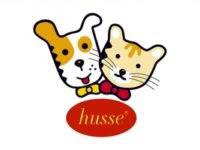 HLAVNÍ SPONZOR VÝSTAVYHUSSEHusse je švédský výrobce vysoce kvalitních granulovaných a konzervovaných krmiv, kosmetiky, výživových doplňků a pochoutek pro psy a kočky.

Společnost Husse založil v roce 1987 ve Stockholmu Tom Eliasson. V roce 1993 se firma začala rozšiřovat ve Skandinávii, a o 3 roky později se rozšířila do dalších evropských zemí a také do Střední a Jižní Ameriky. Na českém trhu se společnost začala naplno rozvíjet od r.. 2010.

Husse má v současné době síť s více než 600 distributory a je evropským lídrem v doručování vysoce kvalitních krmiv pro psy a kočky s bezplatným dodáním domů
 HUSSE JE:1. NEJVYŠŠÍ ŠVÉDSKÁ KVALITA2. PROFESIONÁLNÍ SLUŽBY3. BEZPLATNÉ DODÁNÍ AŽ DOMŮ!